Nom au complet: ernest rutherford 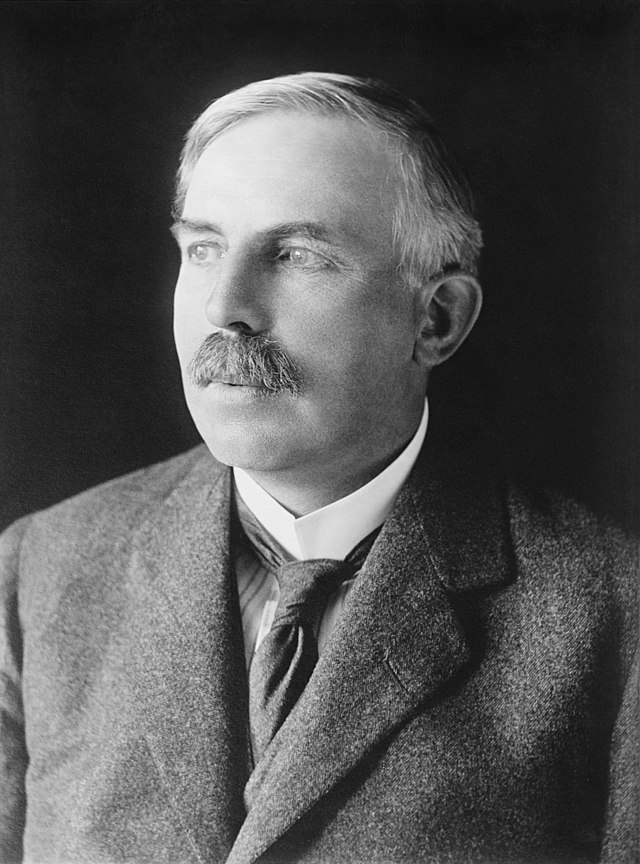 Nationalité: néo-zélendaisDrapeau: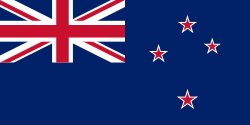 Période de temps: 1871-1937Découverte: atomes